Правки по главной странице  Алтыналмас  для Аблая   Увеличить размер логотипа в хедере  Меню чтобы выдвигалось все поля в полном наименовании 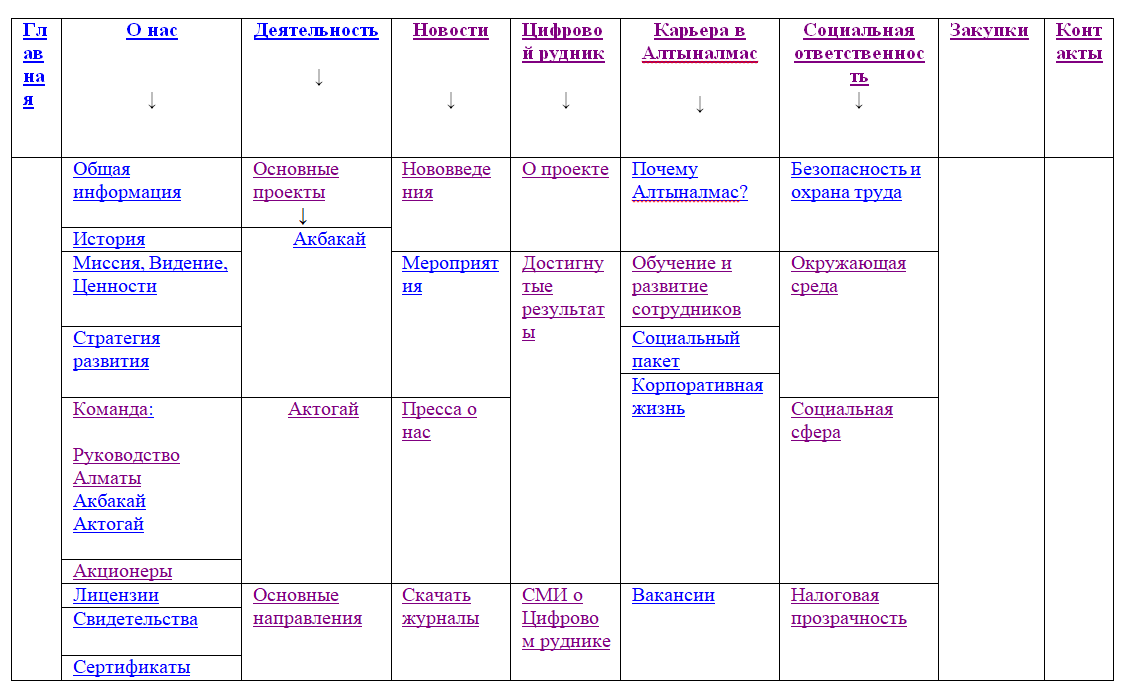 (сейчас в разделе компания о нас - миссия только стоит а нужно полностью -  Миссия, Видение, Ценности  - касается всех названий  3. Меню выдвигающееся при наведении должно выцветать цветом золота -  но при этом чтобы не терялась читабельность. 4. На счет надения на  новости, кнопки подробнее -  должно подвечиваться, или выцветать или как то реагировать,  если выцветание , там где кнопка синяя выцветает - на желтый, там где желтая на синий. 5.  Слайдер -  нужно чтобы работало автоматическое перелистывание и ручное  Приэтом нужно поставить эффект при перелистывании. Разбитие на кубики что нибудь динамичное. Общаяя цель анимации сделать сайт более динамичным, и чтобы реагировал на мышку.  6.  Нужно подумать на счет карты  там при наведении на карагандинскую( синяя)  и жамбылскую( желтая)  области   при наведении будут выходить статистические данные -  о месторождении - лайт боксом. 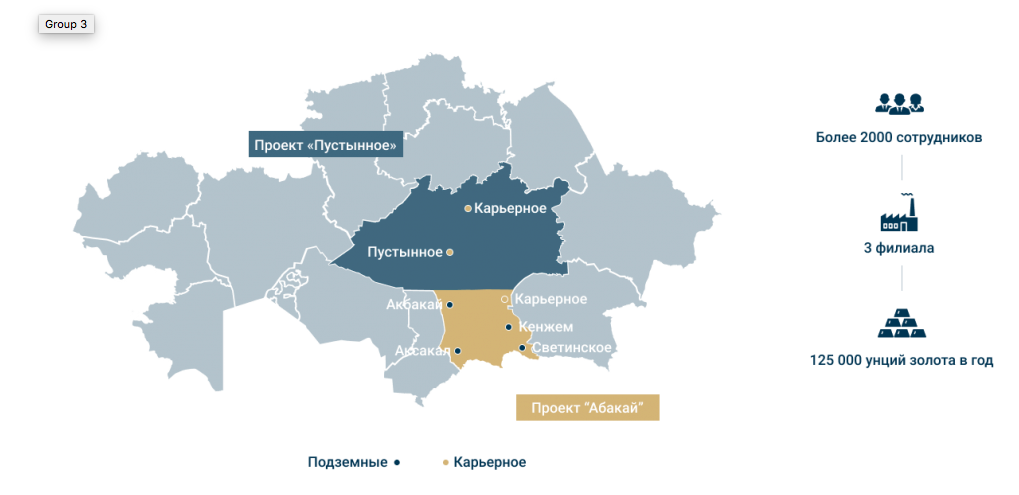 7.  Боковая статистика карты, должна выпадать по вертикали по очередно, текст - текст картинка картинка  были желательно раздельно